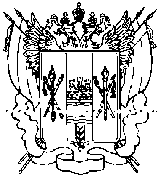 РОСТОВСКАЯ  ОБЛАСТЬРЕМОНТНЕНСКИЙ  РАЙОНАДМИНИСТРАЦИЯ КИЕВСКОГО СЕЛЬСКОГО ПОСЕЛЕНИЯПОСТАНОВЛЕНИЕ29.12.2013                                                         № 125                                             с. КиевкаОб утверждении Положения о  порядке  организации механизма проверки достоверности и полноты сведений о доходах, об имуществе и обязательствах имущественного характера, представляемых гражданами, претендующими на замещение должностей муниципальной службы, включенных в соответствующий перечень, муниципальными служащими, замещающими указанные должности, достоверности и полноты сведений, представляемых гражданами при поступлении на муниципальную службу, соблюдения муниципальными служащими ограничений и запретов, требований о предотвращении или об урегулировании конфликта интересов, исполнения ими обязанностей, установленных Федеральным законом от 25.12.2008 № 273-ФЗ «О противодействии коррупции»Во исполнение Федерального закона от 25.12.2008 № 273-ФЗ «О противодействии коррупции» в целях реализации Областной долгосрочной целевой программы «Развитие государственной гражданской службы Ростовской области и муниципальной службы в Ростовской области (2011-2014 годы)», утвержденной постановлением Администрации Ростовской области от 10.08.2010 № 106,  муниципальной долгосрочной целевой программы «Развитие  муниципальной службы в Киевском сельском поселении (2012-2014 годы)», утвержденной постановлением Администрации  Киевского сельского поселенииот 20.12.2011 № 85, на основании методических рекомендаций министерства внутренней и информационной политики Ростовской области,ПОСТАНОВЛЯЮ:1. Утвердить  Положение о порядке  организации механизма проверки достоверности и полноты сведений о доходах, об имуществе и обязательствах имущественного характера, представляемых гражданами, претендующими на замещение должностей муниципальной службы, включенных в соответствующий перечень, муниципальными служащими, замещающими указанные должности, достоверности и полноты сведений, представляемых гражданами при поступлении на муниципальную службу, соблюдения муниципальными служащими ограничений и запретов, требований о предотвращении или об урегулировании конфликта интересов, исполнения ими обязанностей, установленных Федеральным законом от 25.12.2008 № 273-ФЗ «О противодействии коррупции» согласно приложению. 2. Настоящее постановление подлежит размещению на официальном Интернет-сайте Администрации Киевского сельского поселения.3. Контроль исполнения постановления оставляю за собой.Глава Киевского сельского поселения                                                               Г.Г.ГоловченкоПриложениек постановлению АдминистрацииКиевскогосельского поселенияот 29.12.2013 № 125Положение о порядке  организации механизма проверки достоверности и полноты сведений о доходах, об имуществе и обязательствах имущественного характера, представляемых гражданами, претендующими на замещение должностей муниципальной службы, включенных в соответствующий перечень, муниципальными служащими, замещающими указанные должности, достоверности и полноты сведений, представляемых гражданами при поступлении на муниципальную службу, соблюдения муниципальными служащими ограничений и запретов, требований о предотвращении или об урегулировании конфликта интересов, исполнения ими обязанностей, установленных Федеральным законом от 25.12.2008 № 273-ФЗ «О противодействии коррупции»Раздел 1. Алгоритм проверки достоверности и полноты сведений о доходах, об имуществе и обязательствах имущественного характера, представляемых гражданами, претендующими на замещение должностей муниципальной службы, включенных в соответствующий перечень, муниципальными служащими, замещающими указанные должности, достоверности и полноты сведений, представляемых гражданами при поступлении на муниципальную службу, соблюдения муниципальными служащими ограничений и запретов, требований о предотвращении или об урегулировании конфликта интересов, исполнения ими обязанностей, установленных Федеральным законом от 25.12.2008 № 273-ФЗ «О противодействии коррупции»1. Поступление в письменном виде в установленном порядке в орган местного самоуправления или его уполномоченному лицу информации, являющейся основанием для проведения проверки достоверности и полноты сведений о доходах, об имуществе и обязательствах имущественного характера, представляемых гражданами, претендующими на замещение должностей муниципальной службы, включенных в соответствующий перечень, муниципальными служащими, замещающими указанные должности, достоверности и полноты сведений, представляемых гражданами при поступлении на муниципальную службу, соблюдения муниципальными служащими ограничений и запретов, требований о предотвращении или об урегулировании конфликта интересов, исполнения ими обязанностей, установленных Федеральным законом от 25.12.2008 № 273-ФЗ «О противодействии коррупции» (далее также – проверка).2. Принятие главой муниципального образования или иным уполномоченным лицом решения о проведении проверки в отношении гражданина, претендующего на замещение должности муниципальной службы (далее – гражданин), или муниципального служащего. Оформляется решение в письменной форме.3. Направления указанного решения в структурное подразделение органа местного самоуправления либо специалисту, к функциям которых отнесена кадровая работа в органе местного самоуправления (далее – кадровая служба) для непосредственного проведения проверки.4. Уведомление работником кадровой службы муниципального служащего о проведении в отношении него проверки, разъяснение ему, какие сведения и соблюдение каких требований к служебному поведению подлежат проверке.5. Принятие решения о необходимости отстранения муниципального служащего от исполнения должностных обязанностей на период проведения проверки.6. Осуществление кадровой службой проверочных мероприятий.а) проведение беседы с гражданином или муниципальным служащим;б) изучение материалов, представленных гражданином или муниципальным служащим;в) получение от них пояснений по представленным материалам;г) направление в установленном порядке запросов в государственные органы и организации;д) подготовка ходатайства Губернатору Ростовской области о направлении запросов в органы исполнительной власти, уполномоченные на осуществление оперативно-розыскной деятельности, в кредитные организации либо в налоговые органы;е) наведение справок у физических лиц и получение от них информации с их согласия;ж)осуществление анализа сведений, представленных гражданином или муниципальным служащим в соответствии с законодательством Российской Федерации о противодействии коррупции.7. Подготовка кадровой службой доклада о результатах проверки и направление его руководителю органа местного самоуправления.8. Направление уведомления о результатах проверки:а) гражданину или муниципальному служащему, в отношении которых проводилась проверка;б) правоохранительным и налоговым органам, постоянно действующим руководящим органам политических партий и зарегистрированных в соответствии с законом иных общероссийских общественных объединений, не являющихся политическими партиями, и Общественной палате Российской Федерации, предоставившим информацию, явившуюся основанием для проведения проверки.9. Направление материалов проверки:а) при установлении в ходе проверки обстоятельств, свидетельствующих о несоблюдении муниципальным служащим требований о предотвращении или урегулировании конфликта интересов либо требований к служебному поведению – в комиссию по соблюдению требований к служебному поведению муниципальных служащих и урегулированию конфликта интересов;б) при установлении в ходе проверки обстоятельств, свидетельствующих о наличии признаков преступления или административного правонарушения, – в государственные органы в соответствии с их компетенцией.10. Рассмотрение доклада руководителем органа местного самоуправления или иным уполномоченным им лицом и принятие соответствующего решения по результатам проверки.Раздел 2.Методика проверки достоверности и полноты сведений о доходах, об имуществе и обязательствах имущественного характера, представляемых гражданами, претендующими на замещение должностей муниципальной службы, включенных в соответствующий перечень, муниципальными служащими, замещающими указанные должности, достоверности и полноты сведений, представляемых гражданами при поступлении на муниципальную службу, соблюдения муниципальными служащими ограничений и запретов, требований о предотвращении или об урегулировании конфликта интересов, исполнения ими обязанностей, установленных Федеральным законом от 25.12.2008 № 273-ФЗ «О противодействии коррупции»1. Настоящей Методикой определяется порядок осуществления проверки:а) достоверности и полноты сведений о доходах, об имуществе и обязательствах имущественного характера, представляемых в соответствии с частью 1 статьи 15 Федерального закона от 02.03.2007 № 25-ФЗ «О муниципальной службе в Российской Федерации»:гражданами, претендующими на замещение должностей муниципальной службы (далее – граждане) в органе местного самоуправления, на отчетную дату;муниципальными служащими органа местного самоуправления по состоянию на конец отчетного периода;б) достоверности и полноты сведений, представляемых гражданами при поступлении на муниципальную службу в соответствии с нормативными правовыми актами Российской Федерации и Ростовской области, муниципальными правовыми актами (далее – сведения, представляемые гражданами в соответствии с правовыми актами);в) соблюдения муниципальными служащими органа местного самоуправления ограничений и запретов, требований о предотвращении или урегулировании конфликта интересов, исполнения ими обязанностей, установленных Федеральным законом от 25.12.2008 № 273-ФЗ «О противодействии коррупции» и другими федеральными и областными законами (далее – требования к служебному поведению).2. Проверка, предусмотренная подпунктами «б» и «в» пункта 1 настоящей Методики, осуществляется соответственно в отношении граждан, претендующих на замещение любой должности муниципальной службы, и муниципальных служащих, замещающих любую должность муниципальной службы в органе местного самоуправления.3. Проверка достоверности и полноты сведений о доходах, об имуществе и обязательствах имущественного характера, представляемых муниципальным служащим, замещающим должность муниципальной службы в органа местного самоуправления, не предусмотренную перечнем должностей, утвержденным соответствующим муниципальным правовым актом, и претендующим на замещение должности муниципальной службы в органе местного самоуправления, предусмотренной этим перечнем должностей, осуществляется в порядке, установленном настоящей Методикой для проверки сведений, представляемых гражданами всоответствии с правовыми актами.4. Проверка, предусмотренная пунктом 1 настоящей Методики, осуществляется по решению руководителя органа местного самоуправления (главы муниципального образования, председателя представительного органа муниципального образования) либо должностного лица, которому такие полномочия им предоставлены.Решение принимается отдельно в отношении каждого гражданина или муниципального служащего и оформляется в письменной форме.5. Структурное подразделение органа местного самоуправления либо специалист, к функциям которых отнесена кадровая работа в органе местного самоуправления (далее – кадровая служба), по решению руководителя органа местного самоуправления либо должностного лица, им уполномоченного, осуществляет проверку:а) достоверности и полноты сведений о доходах, об имуществе и обязательствах имущественного характера, представляемых гражданами, претендующими на замещение должностей муниципальной службы в органе местного самоуправления, а также сведений, представляемых указанными гражданами в соответствии с правовыми актами;б) достоверности и полноты сведений о доходах, об имуществе и обязательствах имущественного характера, представляемых муниципальными служащими, замещающими должности муниципальной службы, указанные в подпункте «а» настоящего пункта;в) соблюдения муниципальными служащими, замещающими должности муниципальной службы, указанные в подпункте «а» настоящего пункта, требований к служебному поведению.6. Основанием для осуществления проверки является достаточная информация, представленная в письменном виде в установленном порядке:а) о представлении гражданином или муниципальным служащим недостоверных или неполных сведений, представляемых им в соответствии с подпунктами «а» и «б» пункта 1 настоящей Методики;б) о несоблюдении муниципальным служащим требований к служебному поведению.7. Информация, предусмотренная пунктом 6 настоящей Методики, должна быть предоставлена:а) правоохранительными органами, иными государственными органами, органами местного самоуправления и их должностными лицами;б) работниками кадровой службы, ответственными за работу по профилактике коррупционных и иных правонарушений;в) постоянно действующими руководящими органами политических партий и зарегистрированных в соответствии с законом иных общероссийских общественных объединений, не являющихся политическими партиями;г) Общественной палатой Российской Федерации;д) общероссийскими средствами массовой информации.8. Информация анонимного характера, поступившая любыми способами в орган местного самоуправления или его должностным лицам, не может служить основанием для проведения проверки.9. Проверка осуществляется в срок, не превышающий 60 дней со дня принятия решения о ее проведении. Срок проверки может быть продлен до 90 дней должностным лицом, принявшим решение о ее проведении.10. Кадровая служба осуществляет проверку самостоятельно.11. При осуществлении проверки должностные лица кадровой службы (специалист по кадровой работе) вправе:а) проводить беседу с гражданином или муниципальным служащим;б) изучать представленные гражданином или муниципальным служащим дополнительные материалы;в) получать от гражданина или муниципального служащего пояснения по представленным им материалам;г) направлять в установленном порядке запросы в органы прокуратуры Российской Федерации; иные федеральные органы государственной власти; территориальные органы федеральных органов государственной власти, кроме налоговых органов и органов исполнительной власти, уполномоченных на осуществление оперативно-розыскной деятельности, государственные органы Ростовской области; государственные органы субъектов Российской Федерации; органы местного самоуправления; на предприятия; в учреждения; организации и общественные объединения, кроме кредитных организаций (далее – государственные органы и организации), об имеющихся у них сведениях:о доходах, об имуществе и обязательствах имущественного характера гражданина или муниципального служащего, его супруги (супруга) и несовершеннолетних детей;о достоверности и полноте сведений, представленных гражданином в соответствии с нормативными правовыми актами Российской Федерации;о соблюдении муниципальным служащим требований к служебному поведению.д) наводить справки у физических лиц и получать от них информацию с их согласия;е) осуществлять анализ сведений, представленных гражданином или муниципальным служащим в соответствии с законодательством Российской Федерации о противодействии коррупции.12. В запросе, предусмотренном подпунктом «г» пункта 11 настоящей Методики, указываются:а)фамилия, имя, отчество руководителя государственного органа или организации, в которые направляется запрос;б) нормативный правовой акт, на основании которого направляется запрос;в) фамилия, имя, отчество, дата и место рождения, место регистрации, жительства и (или) пребывания, должность и место работы (службы, учебы) гражданина или муниципального служащего, его супруги (супруга) и несовершеннолетних детей, сведения о доходах, об имуществе и обязательствах имущественного характера которых проверяются, гражданина, представившего сведения в соответствии с нормативными правовыми актами Российской Федерации, полнота и достоверность которых проверяются, либо муниципального служащего, в отношении которого имеются сведения о несоблюдении им требований к служебному поведению;г)содержание и объем сведений, подлежащих проверке;д)срок представления запрашиваемых сведений;е)фамилия, инициалы и номер телефона муниципального служащего, подготовившего запрос;ж)другие необходимые сведения.13. Запросы направляются руководителем органа местного самоуправления или уполномоченным им должностным лицом в государственные органы и организации.14. Если проверочные мероприятия, проведенные в соответствии с пунктом 11 настоящей Методики, не позволили получить необходимую информацию, глава муниципального образования обращается к Губернатору Ростовской области с ходатайством о направлении запроса:а) в органы исполнительной власти, уполномоченные на осуществление оперативно-розыскной деятельности;б) в кредитные организации;в) в налоговые органы.15. В ходатайстве Губернатору Ростовской области о направлении запросов в налоговые органы и органы исполнительной власти, уполномоченные на осуществление оперативно-розыскной деятельности, помимо сведений, перечисленных в пункте 12 настоящей Методики, указываются сведения, послужившие основанием для проверки, государственные органы и организации, в которые направлялись (направлены) запросы, и вопросы, которые в них ставились.16. В ходатайстве Губернатору Ростовской области о направлении запроса в соответствующую кредитную организацию помимо сведений, перечисленных в пунктах 12, 15 настоящей Методики, указывается полное наименование такой кредитной организации.17. Руководитель органа местного самоуправления, в адрес которого поступил запрос, обязан организовать исполнение запроса в соответствии с федеральными законами и иными нормативными правовыми актами Российской Федерации и представить запрашиваемую информацию.18. Орган местного самоуправления и его должностные лица обязаны исполнить запрос в срок, указанный в нем. При этом срок исполнения запроса не должен превышать 30 дней со дня его поступления. В исключительных случаях срок исполнения запроса может быть продлен до 60 дней с согласия должностного лица, направившего запрос.19. Специалист по кадровой работе обеспечивает:а) уведомление в письменной форме муниципального служащего о начале в отношении его проверки и разъяснение ему содержания подпункта «б» настоящего пункта - в течение двух рабочих дней со дня получения соответствующего решения;б) проведение в случае обращения муниципального служащего беседы с ним, в ходе которой он должен быть проинформирован о том, какие сведения, представляемые им в соответствии с настоящей Методикой, и соблюдение каких требований к служебному поведению подлежат проверке, - в течение семи рабочих дней со дня обращения муниципального служащего, а при наличии уважительной причины – в срок, согласованный с муниципальным служащим.20. По окончании проверки кадровая служба обязана ознакомить муниципального служащего с результатами проверки с соблюдением законодательства Российской Федерации о государственной тайне.21. Муниципальный служащий вправе:а) давать пояснения в письменной форме: в ходе проверки; по вопросам, указанным в подпункте «б» пункта 16 настоящей Методики; по результатам проверки;б) представлять дополнительные материалы и давать по ним пояснения в письменной форме;в) обращаться в кадровую службу с подлежащим удовлетворению ходатайством о проведении с ним беседы по вопросам, указанным в подпункте «б» пункта 19 настоящей Методики.22. Пояснения, указанные в пункте 21 настоящей Методики, также приобщаются к материалам проверки.23. На период проведения проверки муниципальный служащий может быть отстранен от замещаемой должности муниципальной службы на срок, не превышающий 60 дней со дня принятия решения о ее проведении. Указанный срок может быть продлен до 90 дней лицом, принявшим решение о проведении проверки.На период отстранения муниципального служащего от замещаемой должности муниципальной службы денежное содержание по замещаемой им должности сохраняется.24. Специалист по кадровой работе представляет руководителю органа местного самоуправления, принявшему решение о проведении проверки, доклад о ее результатах. При этом в докладе должно содержаться одно из следующих предложений:а) о назначении гражданина на должность муниципальной службы;б) об отказе гражданину в назначении на должность муниципальной службы;в) об отсутствии оснований для применения к муниципальному служащему мер юридической ответственности;г) о применении к муниципальному служащему мер юридической ответственности;д) о представлении материалов проверки в соответствующую комиссию по соблюдению требований к служебному поведению муниципальных служащих и урегулированию конфликта интересов.25. Сведения о результатах проверки с письменного согласия руководителя органа местного самоуправления, принявшего решение о ее проведении, предоставляются кадровой службой с одновременным уведомлением об этом гражданина или муниципального служащего, в отношении которых проводилась проверка, правоохранительным и налоговым органам, постоянно действующим руководящим органам политических партий и зарегистрированных в соответствии с законом иных общероссийских общественных объединений, не являющихся политическими партиями, и Общественной палате Российской Федерации, предоставившим информацию, явившуюся основанием для проведения проверки, с соблюдением законодательства Российской Федерации о персональных данных и государственной тайне.26. При установлении в ходе проверки обстоятельств, свидетельствующих о наличии признаков преступления или административного правонарушения, материалы об этом представляются в государственные органы в соответствии с их компетенцией.27. При установлении в ходе проверки обстоятельств, свидетельствующих о несоблюдении муниципальным служащим требований о предотвращении или урегулировании конфликта интересов либо требований к служебному поведению, материалы проверки представляются в комиссию по соблюдению требований к служебному поведению муниципальных служащих и урегулированию конфликта интересов.28. Должностное лицо, уполномоченное назначать гражданина на должность муниципальной службы или назначившее муниципального служащего на должность муниципальной службы, рассмотрев доклад и соответствующее предложение, указанные в пункте 24 настоящей Методики, принимает одно из следующих решений:а) назначить гражданина на должность муниципальной службы;б) отказать гражданину в назначении на должность муниципальной службы;в) применить к муниципальному служащему меры юридической ответственности;г) представить материалы проверки в соответствующую комиссию по соблюдению требований к служебному поведению муниципальных служащих и урегулированию конфликта интересов.29. Подлинники справок о доходах, об имуществе и обязательствах имущественного характера приобщаются к личному делу муниципального служащего.30. Материалы проверки хранятся в кадровой службе в течение трех лет со дня ее окончания, после чего передаются в архив.